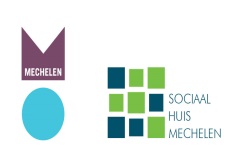 Deelnameformulier voor initiatieven ter ondersteuningvan mantelzorgers in MechelenNuttige informatieOpgelet! Bij dit deelnameformulier hoort een deelnamereglement. Neem dit zeker even door alvorens dit formulier in te vullen.Naar waar moet je dit formulier sturen ?OCMW MechelenDepartement Ouderenzorgt.a.v. Roland StraetmansLange Schipstraat 272800 MechelenOf via e-mail : roland.straetmans@sociaalhuismechelen.beJe ontvangt een bewijs van indiening via e-mail of per post!Heb je vragen over het indienen van je deelname of over de oproep ?Roland StraetmansTel. : 015 45 33 15 of 0479 22 95 96mail : roland.straetmans@sociaalhuismechelen.beAdministratieve gegevens van de deelnemer1 	Vul de gegevens van de initiatiefnemer in:Naam :……………………………………………………………………………………………………………………Straat :………………………………………………………………………………………nr/bus :…………………..Postnummer:……………………………………………………..Gemeente: ………………………………………..Telefoon/GSM:…………………………………... e-mail: ……………………………………………………………2	Vul de gegevens van de contactpersoon in (indien initiatiefnemer vereniging of organisatie):Voornaam: …………………………………………… Naam: ………………………………………………………..Functie: …………………………………………………………………………………………………………………..Telefoon/GSM:………………………………………… e-mail: ………………………………………………………3	Vul het rekeningnummer in :IBAN :…………………………………………………………………………………………………………………..BIC:……………………………………………………………………………………………………………………..Vul de gegevens van de rekeninghouder in:Naam :……………………………………………………………………………………………………………………Straat :………………………………………………………………………………………nr/bus :…………………..Postnummer:……………………………………………………..Gemeente: ……………………………………….Omschrijving van het initiatief4	Naam van het initiatief:………………………………………………………………………………………………………………….5	Omschrijf welk resultaat u wil bereiken met dit initiatief:6	Kruis aan op welke noden van mantelzorgers het initiatief een antwoord zal bieden:□ Aandacht voor bijzondere groepen van mantelzorgers□ Nood aan (centralisatie van de) informatie rond mantelzorg□ Nood aan sociaal-emotionele ondersteuning van de mantelzorger □ Nood aan ondersteuning “op maat” van de mantelzorger□ Een betere erkenning en waardering van de mantelzorger als zorgpartner□ Nood aan lotgenotencontact7	Stappenplan : omschrijving van het initiatief – als bijlage toe te voegen!!!!Voeg als bijlage een meer gedetailleerde omschrijving toe van het initiatief dat u wenst uit te werken. Deze bijlage omvat minimaal een antwoord op de vragen (maximaal 5 pagina’s): Wanneer zal het initiatief plaatsvinden?Wat houdt het initiatief in? Wat zal er gedaan worden?Wie is allemaal betrokken bij het initiatief?Waar zal het initiatief plaatvinden?Wat is het plan van aanpak?Hoe zullen mantelzorgers uitgenodigd/bereikt worden?Samenwerkingen8	Kruis aan in welk lokaal dienstencentrum je activiteit zal doorgaan/starten:□ Den Abeel – Jozef Verbertstraat 61 – 2800 Mechelen□ De Schijf – Lijsterstraat 2-4 – 2800 Mechelen□ De Rooster – Klein Begijnhof 16 – 2800 Mechelen □ De Smis – Leuvensesteenweg 129 – 2800 Mechelen□ De Deigem – Karmelietenstraat 13 – 2800 Mechelen9.	Werk je voor het initiatief samen met andere initiatieven/verenigingen/organisaties?□ Ja, met ……………………………………………………………………………………………………………..□ NeenFinanciële gegevens10	Geef een raming van de uitgaven voor dit initiatiefMotivatie11.	Waarom moet het OCMW –Sociaal Huis Mechelen voor uw initiatief kiezen ?OndertekeningDatum: …………………………………………………………………Naam en voornaam van de aanvrager: …………………………………………………………………Handtekening van de aanvrager: …………………………………………………………………Vak in te vullen door het OCMW-Sociaal Huis MechelenOntvangstdatum: …………………………………………………………………………………………………….Ontvangstbewijs verzonden op: …………………………………………………………………………………….OmschrijvingUitgaven€€€€€€€€€€Totaal€